IFMSA - 1.LF UK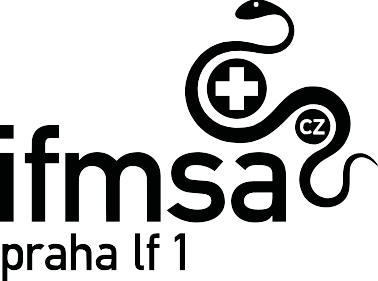 Senovážné náměstí 24, 110 00 Praha 1 www.ifmsa.cz lp.1lf@ifmsa.czVěc: Potvrzení hlavní koordinační činnosti v IFMSA 1.lfJménem místní pobočky IFMSA 1.lf potvrzuji, že student/ka 1. LF UK v Praze..…………..byl hlavním koordinačním členem IFMSA 1.lf v akademickém roce……….. a podílel se tak na chodu organizace a realizaci projektů IFMSA.Potvrzení je vydáno na žádost jmenovaného jako příloha žádosti o stáž v rámci ERASMUS pro akademický rok ………..Veronika Javůrková Lokální prezidentka MP IFMSA 1.LFV Praze dne